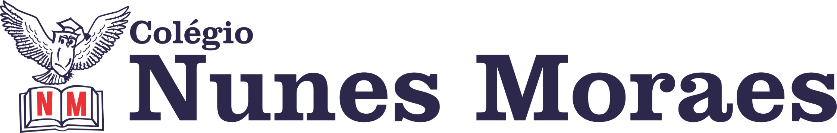 ENSINO REMOTO: está dando certoEstamos iniciando a quarta semana de ensino remoto e queremos, mais uma vez, parabenizar alunos e professores pelo sucesso das aulas. Nosso objetivo é reproduzir, o mais fielmente possível, o ambiente de sala de aula, embora mediado por tecnologias digitais. Afinal, ensino remoto não é EAD. Por essa razão, os professores têm planejado aulas pensando na sua turma, que ele conhece de perto e sabe de  que jeito  ela aprende melhor. E têm lançado mão de grande criatividade para, mesmo de longe, ficarem perto de vocês, alunos, levando conteúdo novo e tirando suas dúvidas. Do lado de lá da tela, vocês têm nos deixado orgulhosos com seu engajamento e sua participação. Acreditamos que cada um, ao seu modo, tem procurado dar o seu melhor.  E uma coisa é certa: todos ganharam mais autonomia e autodisciplina. Parabéns e continuem assistindo às aulas, perguntando, fazendo tarefas.Claro que ainda há ajustes a fazer, e os coordenadores estão estudando as possibilidades de reajustes de calendários e outras reformulações necessárias.  Fiquem tranquilos: vai dar tudo certo. Boa semana de aulas!	IMPORTANTE: Esta semana daremos continuidade às  tarefas online.  Você deve fazê-las  sem pesquisar, pois seu professor quer saber o que você aprendeu,  para reforçar o que não ficou bem assimilado. . O prazo para conclusão é de um dia.  Fique atento(a).Lembre-se de que as de Química e Álgebra já foram solicitadas na semana passada. ►1ª AULA: 13h -13:55’    -    LITERATURA – PROFESSORA JADNA HOLANDA CAPÍTULO 7 -  BARROCO BRASILEIRO Passo 01 – Assistir à aula 7 (parte 2) sobre o Barroco brasileiro (Professora Jadna) pelo link: https://youtu.be/kVkscH-fRJIPasso 02 – Tira dúvidas.Passo 03 – Exercício de “SALA”, questão desafio, enviada pelo Whatsapp.*Envie foto da atividade realizada para NUNES MORAES Sede 1. Escreva a matéria, seu nome e seu número em cada página.Passo 04 – Recebimento e correção da atividade de sala, questão desafio.Passo 05 – Atividade de casa: Tarefa online – capítulo 6 ( Antes de começar, faça uma breve revisão da teoria. Depois realize a tarefa  sem pesquisar, mas resolva as questões antes de marcar. Aja como se estivesse fazendo uma prova.)  Concluir até 26/05/2020.►2ª AULA: 13:55’-14:50’   -  FILO / SOCIO  – PROFESSOR VICTOR QUINTELA                FILOSOFIA - CAPÍTULO 09 -  TRANSCENDÊNCIA E IMANÊNCIA1º PASSO:Aluno, assista à videoaula sobre o CAP. 09 TRANSCENDÊNCIA E IMANÊNCIAneste link:  https://www.youtube.com/watch?v=YqpzthjQ6Fc2º PASSO:Agora, faça as 6 questões da pág. 72, consultando as páginas 67, 68,69,70 e 71 do seu livro. *Envie foto da atividade realizada para NUNES MORAES Sede 1. Escreva a matéria, seu nome e seu número em cada página.3º PASSO:Atividade de casa:Para casa, faça uma revisão, resumindo no caderno, os seguintes tópicos do livro: “O QUE É TRANSCENDÊNCIA E IMANÊNCIA?” (pág. 67),  “AS TRÊS RELIGIÕES DO LIVRO” (pág. 68) e “ CONCEITO DE DEUS NA VISÃO DAS FILOSOFIAS GREGAS ANTIGAS” (pág. 69)►3ª AULA: 14:50’-15:45’  -  INT. TEXTUAL   -  PROFESSORA JADNA HOLANDA  CAPÍTULO 08 -    TEXTOS LITERÁRIOS E NÃO LITERÁRIOS         Passo 01 – Assistir a aula sobre o Cap. 08 (parte 1) Textos literários e não literários pelo link: https://youtu.be/kgPHtBQP7jsPasso 02 – Acompanhar o vídeo com a leitura das páginas 04 a 06.Passo 03 – Tira dúvidas.Passo 04 - Resolução, “EM SALA”, da páginas 7 e 8 (questões 1, 2 e 3).Passo 05 – Recebimento da atividade de sala.►INTERVALO: 15:45’-16:10’   ►4ª AULA:   16:10’-17:05’  - GRAMÁTICA   -  PROFESSORA ALINE LANDIMCAPÍTULO 08- AS RELAÇÕES ENTRE AS PALAVRASPasso 01 Assistir à explicação da professora sobre o assunto no Google Meet.Caso não consiga acessar, comunique-se com a coordenação, assista à videoaula  e realize os passos seguintes. https://www.youtube.com/watch?v=OMvTjwnpQP8&list=PL0MlWarTr_1bmCyoOn3DdFgGs_72RitP7&index=156 Passo 02 – Ler o texto da página 03 e resolver as questões 4, 5, 6 e 7 da sessão “Para compreender” da página 04.Passo 03-  Após enviar a foto da tarefa feita para a coordenação, assistir à resolução das questões pela professoraEnvie foto da atividade realizada para NUNES MORAES Sede 1. Escreva a matéria, seu nome e seu número em cada página.Passo 04 – Atividade de casa: Tarefa online   -  Capítulo 05( Antes de começar, faça uma breve revisão da teoria. Depois realize a tarefa  sem pesquisar, mas resolva as questões antes de marcar. Aja como se estivesse fazendo uma prova.)  Concluir até 26/05/2020.OBS. Assistir ao vídeo do link como complemento da aula.  https://www.youtube.com/watch?v=OMvTjwnpQP8&list=PL0MlWarTr_1bmCyoOn3DdFgGs_72RitP7&index=156►5ª AULA:  17:05’- 18:00’  - TRIGONOMETRIA   - PROFESSOR FRANCISCO PONTESCAPÍTULO 8 – RELAÇÕES TRIGONOMÉTRICAS: SECANTE, COSSECANTE E COTANGENTE DE UM ARCO TRIGONOMÉTRICO. (PARTE 2)ETAPAS PARA O DESENVOLVIMENTO DA AULAETAPA 1 – ACESSO ao Google Meet, (link na hora da aula).Acompanhar a correção da atividade de casaETAPA 2 – LEIA a teoria na Apostila SAS – p. 2 a 6, com informações, VÍDEOS e resumos enviados em tempo real pelo professor para o grupo.Tempo: 10’ETAPA 3 – ATIVIDADE DE SALA PARA ENVIOResolva as questões 2, 3 e 4 - atividades para sala, p. 6.Tempo: 15’*Envie foto das atividades resolvidas para NUNES MORAES Sede 1. Escreva a matéria, seu nome e seu número em cada página.RESUMO: O que foi tratado na aula de hoje! 1) Os sinais das relações trigonométricas nos quadrantes variam conforme mostrado na tabela a seguir.Aulas concluídas. Descanse.Relações1º quadrante2º quadrante3º quadrante4º quadranteSeno e Cossecante++--Cosseno e Secante+--+Tangente e Cotangente+-+-